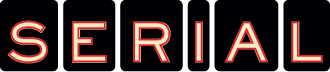 Episode Nine:  To Be SuspectedName:    Date: 1.  What is the first piece of new information (provided by Laura)that Sarah discusses at the beginning of this serial podcast? 2. Based on what you know about  the case (Jay’s account of the day) from previous podcast episodes, what would be significant about this information?  3. What is the second piece of new information (provided by Summer) that Sarah discusses at the beginning of this serial podcast?   4. Based on what you know about the case (the prosecutions account of the day) from previous podcast episodes, what would be significant about this information?   5.  Why does Adnan state that he doesn’t testify in his defense during the second trial?     6.  Why does Adnan mean when he says that sitting there during the trial was like a second trial?  Do you think that this is true of the judicial process? 7. What did Adnan do the night that he found out the Hae’s body had been found?  Do you believe that this would have been normal behavior? 8. Why does detective Trainum suggest that Adnan’s reaction to Hae’s death shouldn’t be used in evaluating his innocence or guilt?  9.  When being interviewed by the detectives, what does Adnan state was his biggest fear about the interview? 10. What was one strategy used by the detectives during Adnan’s interview to get him to confess to killing Hae?   11. At what point does Adnan finally ask for a lawyer?  What does he state he thought of that made him think to ask for a lawyer?   12.  What is Adnan’s life like in prison?  Assuming that he is guilty, as charged, do you belief that this life is just?  13.  At this point in time, do you believe that Adnan is guilty?  Explain. 